Frei – um voller Mut aufzustehen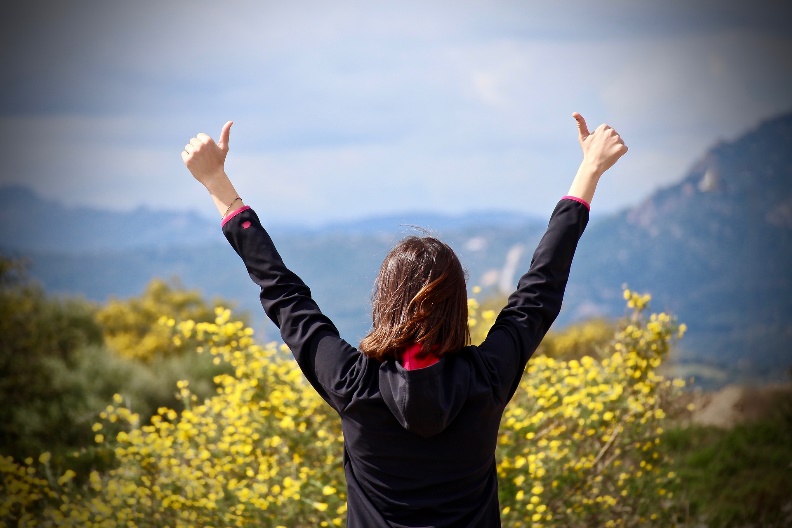 Schriftwort: Mk 10,49Da blieb Jesus stehen und sagte:„Ruft ihn her!“Die leute riefen den Blinden herbei und sagten zu ihm:„Hab Mut!Steh auf, er ruft dich!“VertiefungVon Jesus geht ein Impuls aus. Er lässt Bartimäus durch andere etwas ausrichten: Trau dich! Steh auf!Das macht auch mir Mut, die Begegnung mit Jesus, mit Gott zu wagen.Was macht mich frei, um Gott wahrzunehmen in meinem Leben?Was treibt mich an?Was motiviert mich, aufzustehen?Was gibt mir Kraft, Ermutigung und Trost?Was verändert das in mir?Wo höre ich das heute: Nur Mut! Steh auf!frei, S. 14fLied: Wir wollen aufstehenhttps://www.youtube.com/watch?v=TjE71tdAX0A